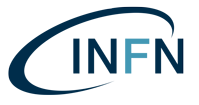 ATTESTAZIONE DI AVVENUTO SOPRALLUOGOSERVIZIO DI MENSA, GESTIONE BAR E RELATIVI SERVIZI ACCESSORI Atto G.E. n. 12489 del 24.07.2020VISTO l’articolo 11 del Disciplinare di Gara che prevede e stabilisce l'obbligatorietà della ricognizione dei luoghi interessati dal servizio da parte dell'impresa che intende partecipare alla gara, si redige il presente verbale:Il sottoscritto _____________________________________________________________________________in qualità di _____________________________________________________________________________dell’Operatore Economico __________________________________________________________________OvveroIl sottoscritto ____________________________________________________________________________doc. identificativo _______________________________________ appositamente delegato a rappresentare  l’Operatore Economico _____________________________________________________________________dichiara di aver svolto il giorno ___________________________ accurata visita di sopralluogo presso:Lotto 1 – INFN Laboratori Nazionali di Legnaro (PD)Lotto 2 – INFN Laboratori Nazionali di Frascati (RM)Lotto 3 – INFN Laboratori Nazionali del Gran Sasso (AQ)Le parti attestano di aver visionato i locali e le aree oggetto del servizio. Il Concorrente (o suo delegato/a) dichiara di aver preso conoscenza delle condizioni locali, nonché di tutte le circostanze generali che possono influire sulla esecuzione del servizio e sulla determinazione dell’offerta.Data _____________________L’Incaricato INFN __________________________                    Il Concorrente ______________________________